Stibnite Gold Project EIS #5051611/08/2022I write to share my thoughts on Perpetua Resources' Stibnite Gold project. I am excited for Perpetua's project to come to fruition. It would provide America with our only mined supply of antimony, a mineral critical to our national defense and energy sectors. I hope through my comments you will understand why I want to see this project move forward.The permitting process is designed to move the best plans forward and for those plans to be implemented in a timely manner.  The "reclamation first" approach of this project should dictate moving this project forward with reasonable certainty. What other project has proposed cleanup as it's primary function? After reviewing the SDEIS, it is clear that the Burntlog Road option is the very best plan for the region. This will allow the abandoned mine site to be reclaimed, restored, America to secure a domestic source of the critical mineral antimony and fish to be reconnected to their native spawning grounds. The Stibnite Gold Project has been under federal review for the past six years and Perpetua Resources has been studying the site for an additional six years. Twelve years of scientific analysis and stakeholder input is ample time to evaluate a project. The process has been rigorous and done its job. Now, we MUST move the Stibnite Gold Project forward.Perpetua Resources wants to restore the rivers, wildlife and habitat near the Stibnite Gold Project site. We should let them, especially considering the permitting process has worked and helped the company identify how to improve water quality and temperature in the SDEIS. Please permit the Stibnite Gold Project and continue to move this important project forward.Regards,Representative Steve Gunderson Montana House District 1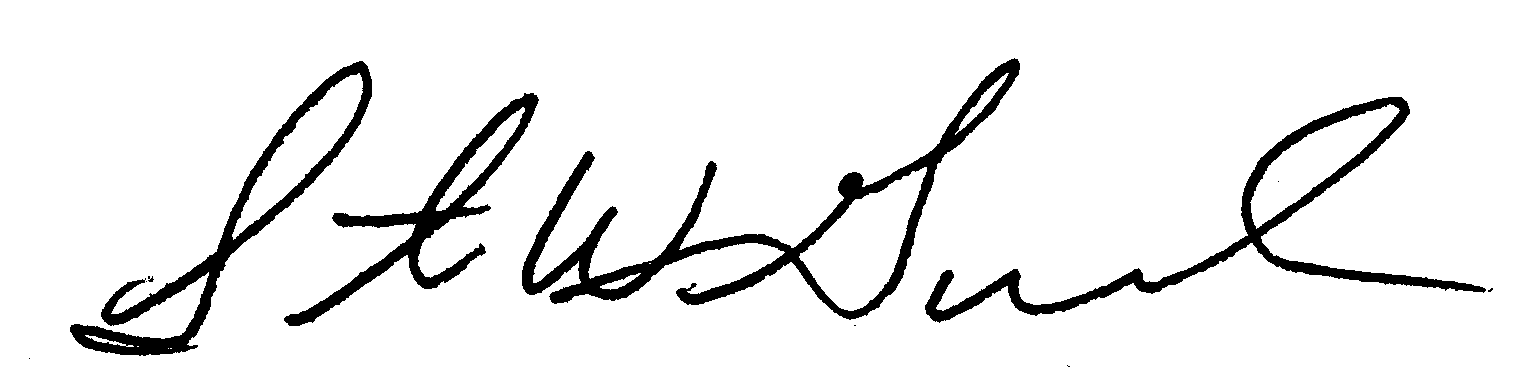 